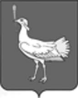 СОБРАНИЕПРЕДСТАВИТЕЛЕЙСЕЛЬСКОГО ПОСЕЛЕНИЯБОЛЬШАЯДЕРГУНОВКАМУНИЦИПАЛЬНОГО РАЙОНА БОЛЬШЕГЛУШИЦКИЙСАМАРСКОЙ ОБЛАСТИТРЕТЬЕГО СОЗЫВАРЕШЕНИЕ№138от 29марта2018 годаО внесении изменений в Решение Собрания представителей сельского поселения Большая Дергуновка муниципального района Большеглушицкий Самарской области №109 от 28ноября 2017 года «Об утверждении бюджета сельского поселения Большая Дергуновка муниципального района Большеглушицкий Самарской области на 2018 год и на плановый период 2019 и 2020 годов»Руководствуясь Бюджетным кодексом Российской Федерации, Уставом сельского поселения Большая Дергуновка муниципального района Большеглушицкий Самарской области, Собрание представителей сельского поселения Большая Дергуновка муниципального района Большеглушицкий Самарской области РЕШИЛО:Внести в Решение Собрания представителей сельского поселения Большая Дергуновка муниципального района Большеглушицкий Самарской области № 109от 28ноября 2017 г. «Об утверждении бюджета сельского поселения Большая Дергуновка муниципального района Большеглушицкий Самарской области на 2018 год и на плановый период 2019 и 2020 годов» следующие изменения:1)в абзаце втором пункта 1 сумму «3894,5» заменить суммой «3936,6»;2)  в абзаце третьем пункта 1 сумму «4575,6» заменить суммой «4611,5»;3) в абзаце  втором  пункта 5 сумму «1933,2» заменить суммой «1975,3»;4) в абзаце восьмом пункта 5 сумму «1237,7» заменить суммой «1273,6»;5)  в абзаце двенадцатом пункта 5 сумму «1220,1» заменить суммой «1256,0».2. Направить настоящее Решение главе сельского поселения Большая Дергуновка муниципального района Большеглушицкий Самарской области для подписания и официального опубликования.3. Настоящее Решение вступает в силу после его официального опубликования и распространяется на правоотношения, возникшие с 29.03.2018 года.	4.Опубликовать настоящее Решение в газете «Вести» сельского поселения Большая Дергуновка муниципального района Большеглушицкий Самарской области не позднее десяти дней после его подписания.Глава сельского поселенияБольшая Дергуновка муниципального районаБольшеглушицкий Самарской области                                        В.И. ДыхноПредседатель Собрания представителей сельского поселения Большая Дергуновкамуниципального района Большеглушицкий Самарской области               					                      А.В. Чечин   